Tisztelt Elnökségi Tagok, Meghívottak!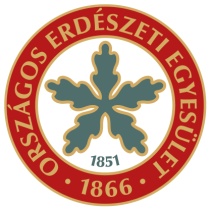 Az Országos Erdészeti Egyesület 2017. augusztus 31-én, csütörtökön, 10.00 órai kezdettel tartja soron következő elnökségi ülését Budapesten, a Wagner Károly Erdészeti Szakkönyvtárban (1021 Budapest, Budakeszi út 91.), melyre tisztelettel meghívlak. Elnökségi ülés napirend:Beszámoló az Egyesület első féléves tevékenységeirőlElőadó: Zambó Péter elnök, Lomniczi Gergely főtitkár Együttműködési megállapodás a MAGOSZ-szalElőadó: Kiss László alelnökAz Év Erdésze Verseny kiírásának kérdéseiElőadó: Andrésiné dr. Ambrus Ildikó alelnök, Lomniczi Gergely főtitkárAz Egyesületi Almanach II. kötetének megjelentetéseElőadó: Lomniczi Gergely főtitkár, dr. Sárvári János a Könyvtár őreWagner Károly Erdészeti Szakkönyvtár digitalizálási és leltározási programjaElőadó: Bakon Gábor kuratóriumi elnök, dr. Sárvári János a Könyvtár őreEgyebekElőadó: Zambó Péter elnökKérem szíves részvételedet az elnökségi ülésen! A részvételről visszajelzést Pintér Eszter részére a pinter.eszter@oee.hu címre vagy a 06 20 7767 462-es telefonszámra kérek 2017. augusztus 29-ig.Budapest, 2017. augusztus 23.Jó szerencsét! Üdv az erdésznek!Zambó Péter, elnök